Baranetskyy RomanExperience:Documents and further information:+Dutch documents+Marshall Islands documentsPosition applied for: Chief OfficerDate of birth: 05.12.1975 (age: 41)Citizenship: UkraineResidence permit in Ukraine: NoCountry of residence: UkraineCity of residence: KerchContact Tel. No: +372 (5930) 6911 / +38 (050) 876-94-66E-Mail: rtd2007@bk.ruU.S. visa: NoE.U. visa: NoUkrainian biometric international passport: Not specifiedDate available from: 07.12.2013English knowledge: GoodMinimum salary: negotiate per month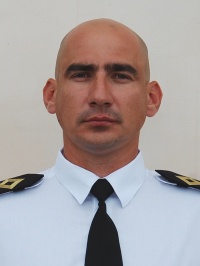 PositionFrom / ToVessel nameVessel typeDWTMEBHPFlagShipownerCrewingChief Officer31.08.2013-03.11.2013Merkur CloudContainer Ship22026-LiberiaF.A. VinnenUniteamChief Officer28.10.2012-28.03.2013Merkur CloudContainer Ship22026-LiberiaF.A. VinnenUniteamChief Officer01.10.2011-24.02.2012Tete RickmersContainer Ship18006-Marshall IslandsTete RickmersUniteamChief Officer16.09.2010-24.03.2011Somers IslesContainer Ship7642-NetherlandsJR ShippingMarlow NawigationChief Officer12.12.2009-24.04.2010EndeavorContainer Ship7642-NetherlandsJR ShippingMarlow NawigationChief Officer01.06.2009-02.08.2009EnduranceContainer Ship7642-NetherlandsJR ShippingMarlow Nawigation